Lest den Text Ein (fast) perfekter Plan aufmerksam durch.Versucht anhand des Textes und der Bilder die Charaktereigenschaften der Hauptfiguren zu beschreiben!Überlegt euch in der Gruppe, wie sich die Hauptfiguren anhören könnten?Teilt die Rollen untereinander auf. Beachtet, dass es zwei Erzähler braucht!Welche Geräusche kommen in der Geschichte vor? Notiere sie in der untenstehenden Tabelle!Vergleicht anschliessend die gefundenen Geräusche in der Gruppe!Unter https://tinyurl.com/mrnpxl9 findet ihr eine Geräusche-Box. Durchstöbert die Geräusche-Box und schaut, ob ihr Geräusche findet, welche ihr bereits in der Tabelle bei Aufgabe 2 eingetragen habt!Überlegt euch nun, wie ihr die anderen Geräusche der Geschichte darstellen könnt! (Stimme, Körper, mit zusätzlichem Material, usw.)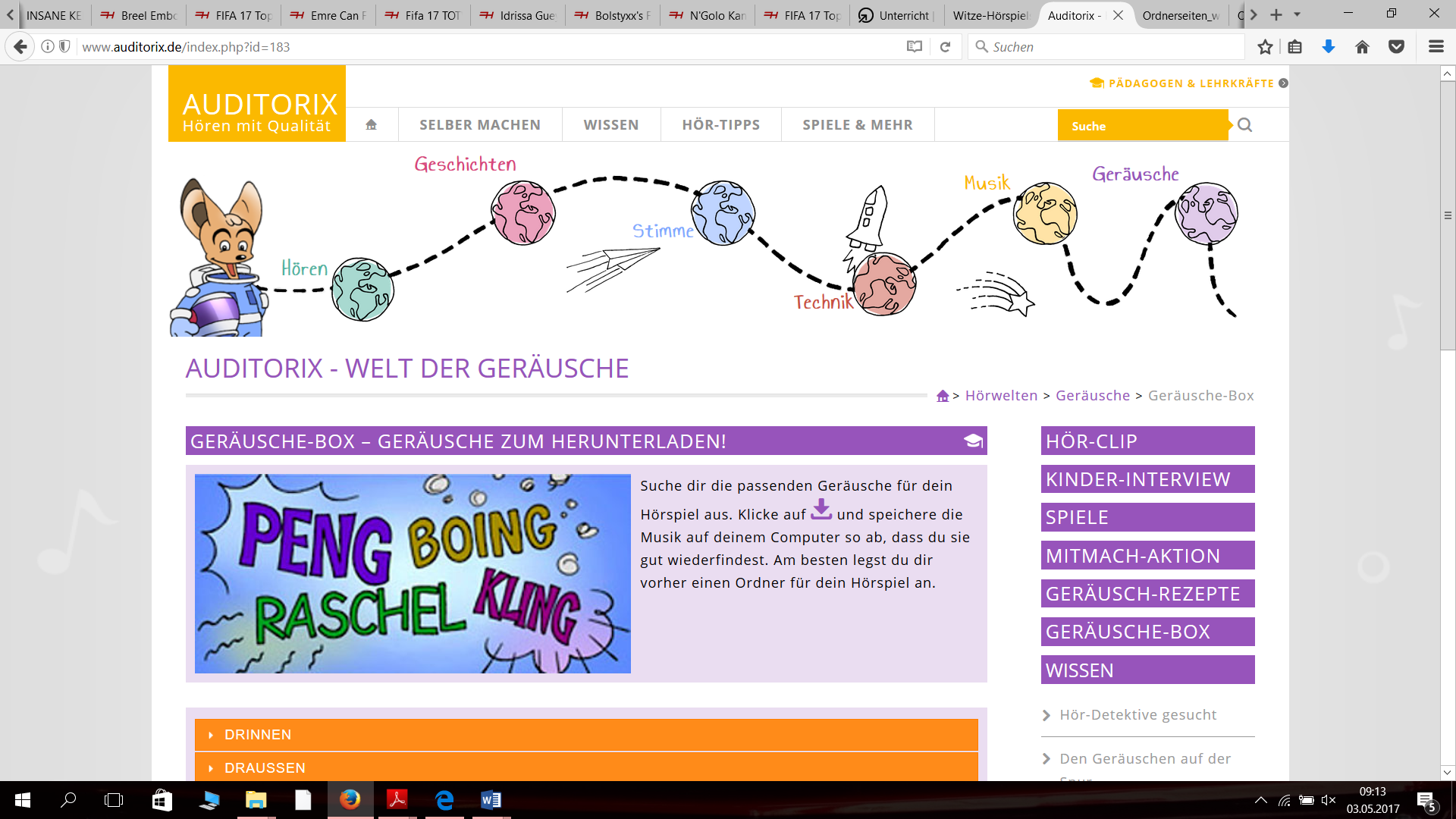 1. 	Beispiellösung:  (individuelle Lösungen)       Die gelb markierten Geräusche findet man in der Auditorix Geräusche-Box:https://tinyurl.com/mrnpxl9Bildquellen:scherz.ch:http://www.scherz.ch/upload/image/woman.jpgclipart-library.com:http://clipart-library.com/clipart/pcodkzBri.htmclipartsign.com:http://clipartsign.com/image/40718/clipartpanda.com:http://www.clipartpanda.com/clipart_images/woman-police-clip-art-is-free-50158000	  Erzähler/in 1:			John Wettstein:		Verena Meier:   Erzähler/in 2:			Kommissar Müller: Es war spätabends als John Wettstein in seinem Sessel vor dem Kamin sass, einen pechschwarzen Kaffee schlürfte und angespannt auf seinen Laptop starrte. Er schaute sich eine Liveübertragung eines Pferderennens an. ,,Mist!‘‘ , John hatte soeben seine letzten Ersparnisse verwettet. Seine Wettleidenschaft hatte ihn ruiniert. Ungerührt begann er, den für diesen Fall vorgesehenen Plan zu verwirklichen. Mithilfe einer kleinen, genau abgewogenen Dynamitladung sprengte er den Wandsafe in seinem Büro auf. Dann kramte er in sämtlichen Schubladen und Schränken herum und leerte deren Inhalt auf den Fussboden. Er riss das Telefon aus der Anschlussdose und alle 25 Ordner aus den Regalen.Als es allmählich dunkel wurde, zog er ein Paar, drei Nummern zu grosse Gummistiefel an, löschte sämtliche Lichter im Haus und betrat den Vorgarten. Während es draussen heftig regnete, bemühte er sich um genügend Spuren, bevor er mit einem Stein eine Scheibe der hinteren Küchentür zertrümmerte und mit schmutzbeladenen Stiefeln das Haus betrat. Die Spur führte ihn geradewegs durch die Diele in das bereits verwüstete Büro, wo er noch einmal für ausreichend Schmutz und Abdrücke sorgte. Er ging den Weg zurück, zog draussen die Stiefel aus und betrat das Haus auf Strümpfen. Mit einem scharfen Messer zerschnitt er die Gummistiefel in kleine Stücke und spülte diese durch die Toilette. Um 23 Uhr stieg er in den 1. Stock hinauf, zog seinen Schlafanzug an, legte sich ins Bett, erhob sich wieder, entnahm dem Nachttisch eine Pistole und begab sich barfuss die Diele hinunter. Dreimal feuerte er auf die nach oben führende Treppe. Hundertzwanzig Sekunden später schoss er von der Treppe aus zweimal in die Diele. Es war jetzt 23 Uhr 08. John begann auf das gute Gehör seiner Nachbarschaft zu hoffen. Die Hunde der Nachbarn bellten wie verrückt. Im Bad schmierte John sich eine dünne Schicht Fettcreme ins Gesicht und benetzte es mit Wasser. Auch der Schlafanzug wurde mit Wasser getränkt. Um 23 Uhr 17 hörte er die Sirene des Streifenwagens. Dann stürmten drei Beamte durch die Küchentür ins Haus. Um 23 Uhr 35 erschien der Polizeikommissar Müller höchstpersönlich, und ein „schweissgebadeter", zitternder John Wettstein gab zu Protokoll: „Ich wurde von einem lauten Knall und einem Klirren aus dem Schlaf gerissen. Dann habe ich Geräusche aus dem Untergeschoss gehört. Ich habe meine Pistole genommen und schlich nach unten. Auf der halben Treppe sah ich plötzlich einen Schatten. Ich rief: ,,Halt, oder ich schiesse!'‘, da knallte es. Dreimal hat man auf mich geschossen und ich habe zweimal zurückgeschossen. Der Schatten verschwand in der Küche. Ich wollte telefonieren, aber der Anschluss war gestört. Aus meinem Safe wurden 15 000 Franken in bar und 10 000 Franken in Wertpapieren gestohlen.‘‘ Als John das Protokoll unterschrieb, kam Verena Meier von der Spurensicherung und meldete: „Die Sache ist klar, Kommissar Müller. Der Täter kam durch den Garten und die Küchentür. Wir haben zwei Gipsabdrücke von seinen Schuhen gemacht. Übrigens waren jede Menge Fingerabdrücke vorhanden. Ob auch vom Täter, muss sich noch herausstellen." Während Kommissar Müller mit John zum Büro ging, machte sich Meier daran, die fünf Geschosse aus Wand und Holz zu klauben. Um 0 Uhr 40 verabschiedeten sich die Beamten von dem ,,verzweifelten‘‘ John Wettstein. Am Sonntag, kurz vor 11 Uhr, erhielt Wettstein zum zweiten Mal Besuch von Kommissar Müller. Nur war letzterer diesmal gar nicht mehr freundlich: „Bitte ziehen Sie sich an und packen Sie das Notwendigste ein. Wir werden uns auf dem Polizeirevier wohl längere Zeit über den Tatbestand eines vorgetäuschten Verbrechens unterhalten müssen." John Wettstein dachte lange darüber nach, bevor er herausfand, welcher bedauerliche Irrtum ihm unterlaufen war.Hinweis für Lehrperson:Wie hat die Polizei herausgefunden, dass John Wettstein das Verbrechen nur vorgetäuscht hat?Im Labor der Polizeistation hatte man bald herausgefunden, dass alle fünf Geschosse aus der gleichen Waffe stammten.Textquelle:Praxis-jugendarbeit.de, verfügbar unter: http://www.praxis-jugendarbeit.de/spielesammlung/sp-kurze-kriminalgeschichten-4.html#Kriminalgeschichten (aufgerufen am 02.05.2017)HörspielfabrikHörspiel: Was ist das?M+IHörspielfabrikEin (fast) perfekter PlanM+ICharakter-                Rolleneigenschaften 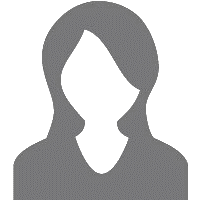 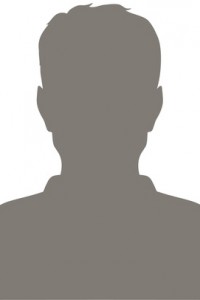 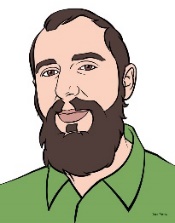 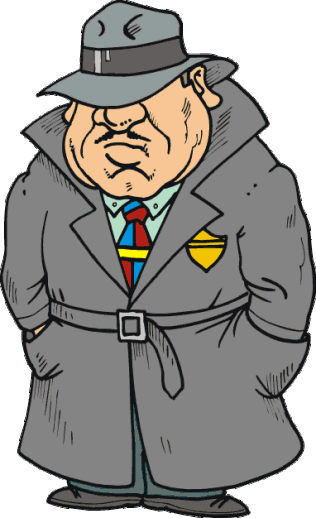 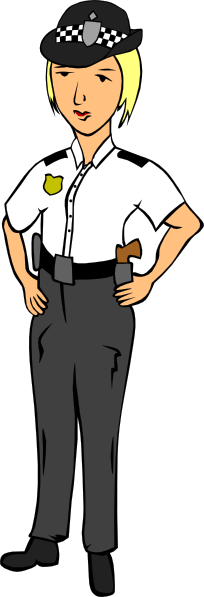 Charakter-                Rolleneigenschaften Erzähler/in 1Erzähler/in 2John WettsteinKommissar MüllerVerena MeierCharakter-                Rolleneigenschaften StimmeKaminfeuerLösung HörspielfabrikEin (fast) perfekter PlanM+ICharakter-                Rolleneigenschaften                  Charakter-                Rolleneigenschaften                  Erzähler/in 1Erzähler/in 2John WettsteinKommissar MüllerVerena MeierCharakter-                Rolleneigenschaften                  betrügerischgewieftdreistverzweifeltschlaukritischentschlossenangeberischcleverengagiertseriös Stimmeruhig, abwechslungsreich, spannendruhig, abwechslungsreich, spannendverängstigt, nervös, angespannt, zitterndtief, grimmig, murmelndeher hoch, bedacht, klarKaminfeuerKaffee schlürfenÜbertragung Pferderennen Sprengung WandsafeDurchwühlen/ausleeren der SchubladenRegen/GewitterZertrümmern der FensterscheibeToilettenspülungPistolenschüsseGebell der HundeWasserhahnPolizeisirenenBeamte stürmen ins Haus (Küchentür)Herumlaufen mit GummistiefelnZerschneiden der GummistiefelTreppeText HörspielfabrikEin (fast) perfekter PlanM+IHörspielfabrikAb ins Tonstudio!M+I